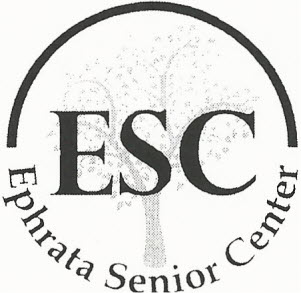 Volunteer ApplicationNAME:___________________________________________________________PHONE: __________________________________________________________EMAIL: ___________________________________________________________ADDRESS: ________________________________________________________EMERGENCY CONTACT/PHONE: _____________________________________Please Check the Areas in Which You Have Skills:Please describe the type of volunteer work you might enjoy doing for the ESC:________________________________________________________________________________________________________________________________________________________________________________________________________________________________________________________________________________________________________________________________________________________________________________________________________________________________________________________________________________________________________________________________________________________________________________Please list the days and times you are available to volunteer at the ESCI would like to volunteer to work special Saturday fundraiser events: ______  _____										  Yes	   NoI prefer to work on projects—not on a set schedule:			  _____  _____										  Yes	   No________________________________________       ______________________Signature							  DateOffice/Clerical ____Retail ____Commercial Food Prep ___Household Food Prep ____Bookkeeping ____Desktop Publishing ____Marketing/Advertising ____Commercial Food Buying ____Security _____Bus Driving (non CDL) ____Cash Register _____Gardening ____Volunteer Management ____Grant Writing ____Writing ____Event Management ____Coordinating Youth Volunteers ____Teaching ____Interior Decoration ____Community Speaking _____Handy(wo)man: _____Music/Entertainment ____Day of Week:Hours AvailableSunday ____Monday ____Tuesday ____Wednesday ____Thursday ____Friday____